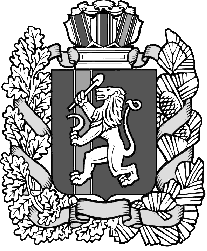 Администрация Шеломковского сельсовета Дзержинского района Красноярского краяПОСТАНОВЛЕНИЕс.Шеломки  06.03.2018г									№8-п«Об утверждении муниципальной долгосрочной целевой адресной программы «Повышение безопасности дорожного движения на территории Шеломковского сельсовета Дзержинского района Красноярского края на 2018-2025 годы»»В целях повышения безопасности дорожного движения на территории Шеломковского сельсовета Дзержинского района Красноярского края на 2018-2025 годы» и в соответствии с Федеральным законом № 196-ФЗ от 10.12.1995 г. «О безопасности дорожного движения»:ПОСТАНОВЛЯЮ:1. Утвердить прилагаемую муниципальную долгосрочную целевую адресную программу «Повышение       безопасности дорожного движения на территории Шеломковского сельсовета Дзержинского района Красноярского края на 2018-2025 годы»»2. Опубликовать настоящее постановление в периодическом печатном издании администрации Шеломковского сельсовета «Информационный вестник» и на информационном сайте администрации.  3.  Контроль за исполнением настоящего постановления оставляю за собой.Глава Шеломковского сельсовета					С.В. ШестопаловПриложениек постановлению администрацииШеломковского сельсовета Дзержинского района Красноярского края 06.03. 2018 г. № 8-пДолгосрочная целевая адресная программа«Повышение безопасности дорожного движения на территорииШеломковского сельсовета Дзержинского района Красноярского краяна 2018-2025г.г.»ПаспортДолгосрочной целевой адресная программы «Повышение безопасности дорожного движения на территории Шеломковского сельсовета Дзержинского района Красноярского края на 2018-2025г.г.»Программа разработана на основании «ПРОЕКТА ОРГАНИЗАЦИИ ДОРОЖНОГО ДВИЖЕНИЯ НА АВТОМОБИЛЬНЫХ ДОРОГАХ ОБЩЕГО ПОЛЬЗОВАНИЯ МЕСТНОГО ЗНАЧЕНИЯ НА ТЕРРИТОРИИ МУНИЦИПАЛЬНОГО ОБРАЗОВАНИЯ ШЕЛОМКОВСКИЙ СЕЛЬСОВЕТ ДЗЕРЖИНСКОГО РАЙОНА КРАСНОЯРСКОГО КРАЯ» от 2014 года.Характеристика проблемы и обоснование необходимости ее решения программными методамиАвтомобильные дороги являются одним из важнейших элементов транспортной системы поселения, оказывающей огромное влияние на ее социальное и экономическое развитие. Ежегодный годовой прирост автомобильного парка составляет не менее 10%, в связи с этим растет объём производимых им как грузовых, так и пассажирских перевозок, соответственно растёт и интенсивность автомобильного движения.Внутри поселковые дороги подвержены влиянию окружающей среды, хозяйственной деятельности человека и постоянному воздействию транспортных средств, в результате чего меняется технико-эксплуатационное состояние дорог. Для их соответствия нормативным требованиям необходимо выполнение различных видов дорожных работ.Отклонения от требований ГОСТа являются основными причинами неудовлетворительного состояния дорог при ремонте:- истечение сроков службы дорожных покрытий;- высокие грузонапряжённость и интенсивность движения, и разнообразие транспортных средств;- отсутствие должного инженерного обустройства дорог (ливневой канализации, уклонов дорожного полотна).Целью программы является приведение автомобильных дорог и тротуаров в состояние, отвечающее требованиям градостроительных, экологических, технических норм и правил.Проблема аварийности, связанной с автомобильным транспортом, в последнее десятилетие приобрела особую остроту в связи с несоответствием дорожно-транспортной инфраструктуры потребностям общества и государства в безопасном дорожном движении, недостаточной эффективностью функционирования системы обеспечения безопасности дорожного движения и низкой дисциплиной участников дорожного движения.Основными видами дорожно-транспортных происшествий является наезд на пешехода, препятствие и на стоящее транспортное средство, а также столкновение и опрокидывание. Свыше трех четвертей всех дорожно-транспортных происшествий связаны с нарушениями Правил дорожного движения. Около трети всех происшествий связаны с неправильным выбором скорости движения.К основным факторам, определяющим причины высокого уровня аварийности, следует отнести:- массовое пренебрежение требованиям безопасности дорожного движения со стороны участников движения;- низкий уровень подготовки водителей транспортных средств;- недостаточный технический уровень дорожного хозяйства;- несовершенство технических средств организации дорожного движения.Основными виновниками ДТП являются водители транспортных средств, нарушающие правила дорожного движения.Наиболее многочисленной и самой уязвимой группой участников дорожного движения являются пешеходы.Сложная обстановка с аварийностью и наличие тенденций к дальнейшему ухудшению ситуации во многом объясняются следующими причинами:- постоянно возрастающая мобильность населения;- увеличение перевозок личным транспортом;- нарастающая диспропорция между увеличением количества автомобилей и протяженностью улично-дорожной сети, не рассчитанной на современные транспортные потоки.Сложившаяся диспропорция между темпами развития улично-дорожной сети и темпами роста количества транспортных средств приводит к ухудшению условий дорожного движения, ухудшению экологической обстановки, социальному дискомфорту и, как следствие, к росту аварийности.Вся местная сеть имеет недостаточную ширину проезжих частей и зачастую ненормативные радиусы кривых и продольные уклоны, что требует реконструкции, учитывающей как развитие существующих населенных пунктов, так и предполагаемое освоение новых территорий в соответствии с действующими нормативными требованиями. Интенсивность движения по местной сети невелика и связана с въездами-выездами из населенных пунктов. Ширина проезжей части составляет от 4,0 до 6,0 метров. В условиях ограниченных средств на развитие улично-дорожной сети решение вопросов упорядоченного движения транспорта и пешеходов, сокращение числа дорожно-транспортных происшествий возможно только за счет широкого внедрения рациональных методов и применения современных технических средств и систем организации движения. Их устройство должно быть связано с местами концентрации ДТП.Таким образом, необходимость разработки и реализации Программы обусловлена следующими причинами:- социально-экономическая острота проблемы;- межотраслевой и межведомственный характер проблемы;- необходимость привлечения к решению проблемы различных структур.2. Сведения о муниципальном заказчике, разработчике и исполнителе ПрограммыЗаказчиком, разработчиком и исполнителем Программы является Шеломковского сельсовета Дзержинского района Красноярского края   3. Цели и задачи ПрограммыЦелью Программы является обеспечение сохранности жизни, здоровья граждан и их имущества, гарантии их законных прав на безопасные условия движения на дорогах.Для достижения цели настоящей программы предлагается решить следующие задачи:- предупредить опасное поведение участников дорожного движения;- сократить детский дорожно-транспортный травматизм;- совершенствовать организацию движения транспорта и пешеходов в населенных пунктах;- повысить уровень эксплуатационного состояния опасных участков улично-дорожной сети;- привести дороги и тротуары в состояние, отвечающее требованиям градостроительных, экологических норм и правил, технических регламентов, ГОСТа;- повысить эффективность мер по профилактике дорожно-транспортных происшествий.4. Сроки и этапы реализации ПрограммыНастоящая Программа разработана на период с 2018 по 2025 годы.5. Ресурсное обеспечение ПрограммыРесурсное обеспечение Программы составляют средства бюджета Шеломковского сельсовета Дзержинского района Красноярского края, предусмотренные на финансирование мероприятий настоящей Программы.6. Финансирование мероприятий (тыс. руб.)7. Ожидаемые социально-экономические результаты от реализации Программы- снижение уровня дорожно-транспортного травматизма;- увеличить эксплуатационные характеристики и срок службы автомобильных дорог;- улучшить их внешний облик;- снижение уровня ущерба от дорожно-транспортных происшествий.8. Порядок проведения и критерии оценки эффективности реализации Программа.Количество показателей определяется из соотношения значения отчетного показателя за один отчетный год (которое определяется по фактическим значениям) к значению базового показателя, который определяется по фактическому на 01.01. отчетного года,  умноженного на 100 процентов, в процентах.9. Контроль и отчетность при реализации ПрограммыКонтроль за реализацией Программы осуществляется Главой Шеломковского сельсовета Дзержинского района Красноярского края   10. Система мероприятий муниципальной долгосрочной целевой адресной программы "Повышение безопасности дорожного движения на территории Шеломковского сельсовета Дзержинского района Красноярского края на 2018-2025 годы"Объемы финансирования Программы носят прогнозный характер и подлежат уточнению в установленном порядке при формировании бюджета на очередной финансовый год.Наименование Программы«Повышение безопасности дорожного движения на территории Шеломковского сельсовета Дзержинского района Красноярского края на 2018-2025.г.» Основание для Разработки Программы- Федеральный закон от 10.12.1995г. №196-ФЗ «О безопасности дорожного движения»;- Федеральный закон от 06.10.2003г №131-ФЗ «Об общих принципах организации местного самоуправления в Российской Федерации»;- Федеральный закон от 08.11.2007 № 257-ФЗ «Об автомобильных дорогах и о дорожной деятельности в Российской Федерации и о внесении изменений в отдельные законодательные акты Российской Федерации»;Заказчик ПрограммыАдминистрация Шеломковского сельсовета Дзержинского района Красноярского края  Разработчик ПрограммыАдминистрация Шеломковского сельсовета Дзержинского района Красноярского края  Цели программыСнижение количества дорожно-транспортных происшествий и числа пострадавших (погибших) в них людейЗадачи Программы- обеспечение сохранности автомобильных дорог, улучшение их технического состояния;- совершенствование организации дорожного движения транспорта и пешеходовИсточники финансирования ПрограммыСредства бюджета Шеломковского сельсовета Дзержинского района Красноярского края   Средства субъектов РФОбъемы финансирования Программы2018 год – 300,0 тыс. рублей.2019 год –400,0 тыс. рублей.2020 год – 400,0 тыс. рублей.2021 год – 400,0 тыс. рублей,2022 год – 400,0 тыс. рублей,2023 год – 400,0 тыс. рублей.2024 год –400,0 тыс. рублей.2025 год – 400,0 тыс. рублей.Объемы финансирования могут корректироваться после принятия районного бюджета и бюджета Шеломковского сельсовета Дзержинского района Красноярского края на очередной финансовый год.Сроки реализации Программы2018-2025г.г.Планируемые результаты программы● Сокращение количества ДТП и числа пострадавших (погибших) в них людей;● Улучшение качества улично-дорожной сети, расположенной на территории Шеломковского сельсовета Дзержинского района Красноярского края  Контроль за реализацией программыГлава Шеломковского сельсовета Дзержинского района Красноярского края  Источники финансирования                     Источники финансирования                     Средства бюджета Шеломковского сельсовета Дзержинского района Красноярского края  (тыс.р.)Средства Субъекта РФ2018г.                    300.002019г.	  400.00П о   г о д а м2020г.400.00П о   г о д а м2021г.400.00П о   г о д а м2022г.400.00П о   г о д а м2023г.400.00П о   г о д а м2024г.400.00П о   г о д а м2025г.400.00ИТОГОИТОГО№п/пНаименование мероприятийСроки исполнения, годИсточники и объемы финансирования. Местный бюджет (тыс.рублей)Наименование исполнителяПараметры эффективности1.Ремонт и содержание дорог и искусственных сооружений на них.             2018 300,0Администрация Шеломковского сельсоветаПовышение безопасности дорожного движения1.Ремонт и содержание дорог и искусственных сооружений на них.             2019 400,0Администрация Шеломковского сельсоветаПовышение безопасности дорожного движения1.Ремонт и содержание дорог и искусственных сооружений на них.             2020400,0Администрация Шеломковского сельсоветаПовышение безопасности дорожного движения1.Ремонт и содержание дорог и искусственных сооружений на них.             2021400,0Администрация Шеломковского сельсоветаПовышение безопасности дорожного движения1.Ремонт и содержание дорог и искусственных сооружений на них.             2022400,0Администрация Шеломковского сельсоветаПовышение безопасности дорожного движения1.Ремонт и содержание дорог и искусственных сооружений на них.             2023400,0Администрация Шеломковского сельсоветаПовышение безопасности дорожного движения1.Ремонт и содержание дорог и искусственных сооружений на них.             2024400,0Администрация Шеломковского сельсоветаПовышение безопасности дорожного движения1.Ремонт и содержание дорог и искусственных сооружений на них.             2025400,0Администрация Шеломковского сельсоветаПовышение безопасности дорожного движения2Разработка дислокации,  установка  и замена дорожных знаков в населенном пункте согласно ГОСТа и проекта организации дорожного движения2018Администрация Шеломковского сельсоветаПовышение безопасности дорожного движения2Разработка дислокации,  установка  и замена дорожных знаков в населенном пункте согласно ГОСТа и проекта организации дорожного движения2019Д.Канарай Администрация Шеломковского сельсоветаПовышение безопасности дорожного движения2Разработка дислокации,  установка  и замена дорожных знаков в населенном пункте согласно ГОСТа и проекта организации дорожного движения2020Д.БатовАдминистрация Шеломковского сельсоветаПовышение безопасности дорожного движения2Разработка дислокации,  установка  и замена дорожных знаков в населенном пункте согласно ГОСТа и проекта организации дорожного движения2021Д.МакаровоАдминистрация Шеломковского сельсоветаПовышение безопасности дорожного движения2Разработка дислокации,  установка  и замена дорожных знаков в населенном пункте согласно ГОСТа и проекта организации дорожного движения2022Д.Большая степьАдминистрация Шеломковского сельсоветаПовышение безопасности дорожного движения2Разработка дислокации,  установка  и замена дорожных знаков в населенном пункте согласно ГОСТа и проекта организации дорожного движения2023Администрация Шеломковского сельсоветаПовышение безопасности дорожного движения2Разработка дислокации,  установка  и замена дорожных знаков в населенном пункте согласно ГОСТа и проекта организации дорожного движения2024Администрация Шеломковского сельсоветаПовышение безопасности дорожного движения2Разработка дислокации,  установка  и замена дорожных знаков в населенном пункте согласно ГОСТа и проекта организации дорожного движения2025Администрация Шеломковского сельсоветаПовышение безопасности дорожного движения3Ремонт и содержание дорог и искусственных сооружений на них2018Д.Канарай  С.Шеломки3Ремонт и содержание дорог и искусственных сооружений на них2019 С.Шеломки3Ремонт и содержание дорог и искусственных сооружений на них2020 Д.Макарово,  С.Шеломки3Ремонт и содержание дорог и искусственных сооружений на них2021  С.Шеломки3Ремонт и содержание дорог и искусственных сооружений на них2022Д.Батов3Ремонт и содержание дорог и искусственных сооружений на них2023Д.Большая степь3Ремонт и содержание дорог и искусственных сооружений на них2024 С.Шеломки3Ремонт и содержание дорог и искусственных сооружений на них2025 С.Шеломки4Выполнение работ по обустройству асфальтобетонных и деревянных тротуаров улиц2018Администрация сельсоветаПовышение безопасности дорожного движения4Выполнение работ по обустройству асфальтобетонных и деревянных тротуаров улиц2019С.Шеломки, Администрация сельсоветаПовышение безопасности дорожного движения4Выполнение работ по обустройству асфальтобетонных и деревянных тротуаров улиц2020Администрация сельсоветаПовышение безопасности дорожного движения4Выполнение работ по обустройству асфальтобетонных и деревянных тротуаров улиц2021Администрация сельсоветаПовышение безопасности дорожного движения4Выполнение работ по обустройству асфальтобетонных и деревянных тротуаров улиц2022Администрация сельсоветаПовышение безопасности дорожного движения4Выполнение работ по обустройству асфальтобетонных и деревянных тротуаров улиц2023Администрация сельсоветаПовышение безопасности дорожного движения4Выполнение работ по обустройству асфальтобетонных и деревянных тротуаров улиц2024Администрация сельсоветаПовышение безопасности дорожного движения4Выполнение работ по обустройству асфальтобетонных и деревянных тротуаров улиц2025Администрация сельсоветаПовышение безопасности дорожного движения5Выполнение работ по установке автобусных остановок в населенном пункте согласно ГОСТа2018Администрация Шеломковского сельсовета5Выполнение работ по установке автобусных остановок в населенном пункте согласно ГОСТа2019Администрация Шеломковского сельсовета5Выполнение работ по установке автобусных остановок в населенном пункте согласно ГОСТа2020Администрация Шеломковского сельсовета5Выполнение работ по установке автобусных остановок в населенном пункте согласно ГОСТа2021Д.Большая степьАдминистрация Шеломковского сельсовета5Выполнение работ по установке автобусных остановок в населенном пункте согласно ГОСТа2022Д.БатовАдминистрация Шеломковского сельсовета5Выполнение работ по установке автобусных остановок в населенном пункте согласно ГОСТа2023Д.КанарайАдминистрация Шеломковского сельсовета5Выполнение работ по установке автобусных остановок в населенном пункте согласно ГОСТа2024С.ШеломкиАдминистрация Шеломковского сельсовета5Выполнение работ по установке автобусных остановок в населенном пункте согласно ГОСТа2025Администрация Шеломковского сельсовета6Выполнение работ по устройству и ремонту уличного освещения.В соответствии утвержденным планом мероприятий по уличному освещению 2018С.ШеломкиАдминистрация Шеломковского сельсоветаПовышение безопасности дорожного движения6Выполнение работ по устройству и ремонту уличного освещения.В соответствии утвержденным планом мероприятий по уличному освещению 2019Администрация Шеломковского сельсоветаПовышение безопасности дорожного движения6Выполнение работ по устройству и ремонту уличного освещения.В соответствии утвержденным планом мероприятий по уличному освещению 2020Д.КанарайАдминистрация Шеломковского сельсоветаПовышение безопасности дорожного движения6Выполнение работ по устройству и ремонту уличного освещения.В соответствии утвержденным планом мероприятий по уличному освещению 2021Администрация Шеломковского сельсоветаПовышение безопасности дорожного движения6Выполнение работ по устройству и ремонту уличного освещения.В соответствии утвержденным планом мероприятий по уличному освещению 2022Д.БатовАдминистрация Шеломковского сельсоветаПовышение безопасности дорожного движения6Выполнение работ по устройству и ремонту уличного освещения.В соответствии утвержденным планом мероприятий по уличному освещению 2023Администрация Шеломковского сельсоветаПовышение безопасности дорожного движения6Выполнение работ по устройству и ремонту уличного освещения.В соответствии утвержденным планом мероприятий по уличному освещению 2024Д.МакаровоАдминистрация Шеломковского сельсоветаПовышение безопасности дорожного движения6Выполнение работ по устройству и ремонту уличного освещения.В соответствии утвержденным планом мероприятий по уличному освещению 2025Д.Большая степьАдминистрация Шеломковского сельсоветаПовышение безопасности дорожного движения